									University of Maine Counseling CenterProcrastination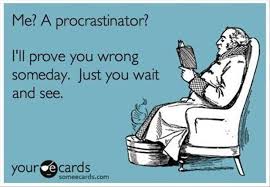 What causes it?Personal/Psychological Reasons: Fear of FailurePerfectionismFear of SuccessAdrenaline AddictionLow Self-EsteemPeter Pan SyndromeHoping someone else will do itSocial/Situational Reasons: Lack of skillDifficulty in decision makingNo deadlineOverwhelmedToo little to doResistance to authorityDistractions How to overcome it?Time Management Do unpleasant tasks firstSet a starting timeAssign a time slot for work on a taskDevelop a daily priority listGuard against diversionsAlways have your organizer with youUse an occasional time logTask Management Do unpleasant tasks in small piecesArrange the environmentFind a leading taskTake actionKeep records of successful work or projectsCommit with friends to do a projectTurn difficult tasks into gamesMind Management Admit procrastinationBe good to yourself by removing the anxiety of procrastinationDon’t use fatigue as an escapeLive for the presentGive self rewardsRefrain from self punishmentAppreciate the intermediate steps/accomplishmentsOccasionally procrastinate with a clear conscience“My advice is to never do tomorrow what you can do today. Procrastination is the thief of time.”– Charles DickensThe 5M Method: Murthy’s Method to Mindful Metacognitive Meaning Set a concrete specific goal Be positive Acknowledge and reflect on your feelings at the end of the dayBe grateful Record what happens in the process Resources / Where to Learn More:https://www.ted.com/talks/tim_urban_inside_the_mind_of_a_master_procrastinator?language=en#t-163670 – A Ted Talk by Tim Urban discussing the mind of a procrastinator. https://www.youtube.com/watch?v=GTQ2xDNlLf8&feature=emb_logo – A Ted Talk by Archana Murthy discussing her method (the 5 M Method) to building success instead of procrastination. https://www.psychologytoday.com/us/articles/200809/end-procrastination-now - An article written by Rachel Mahan with tips on how to challenge your inner procrastinator. 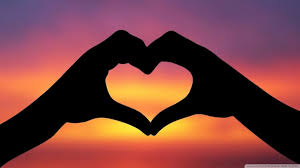 Want to Talk More?Call us to schedule an appointment!UMaine Counseling Center 207-581-1392Mon-Fri: 9 AM-12 PM and 1 PM-4 PM